AS91574 Linear Programming Practice TestEric’s ElectronicsShow ALL workingAn online store called Eric’s Electronics is considering selling zPhones and zPods from their website.	ConstraintsThey have obtained the following information from the wholesale suppliers:The storage space required for each zPhone or zPod is the same, and currently the store only has space to store a maximum of 1,000 units. This can be written as   x + y ≤ 1,000   where x represents the number of zPhones ordered and y represents the number of zPods the store orders.The wholesale price for each zPhone is $600 and the wholesale price for each zPod is $200. The shop has a budget of $320,000 to spend on their order. The minimum number of zPhones they can order is 200 The mimimum number of zPods they can order is 400 Income The store originally decided to sell the zPhones and zPods for the recommended selling price of $1000 for each zPhones and $400 for each zPod.The income I ($) can be expressed as I = 1,000x + 400yCalculate how many zPhones and zPods the store should order to maximise their income.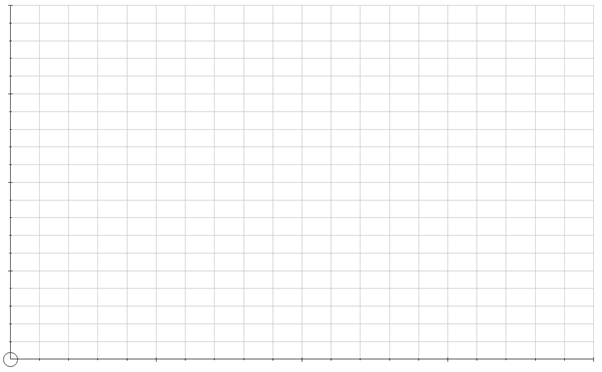 ____________________________________________________________________________________________________________________________________________________________________________________________________________________________________________________________ ____________________________________________________________________________________________________________________________________________________________________________________________________________________________________________________________ ____________________________________________________________________________________________________________________________________________________________________________________________________________________________________________________________ ____________________________________________________________________________________________________________________________________________________________________________________________________________________________________________________________ Future IncomeEric does not know what the exact selling price will be for zphones and zpods in the future but it is predicted that the selling prices of zphones and zpods will be in the ratio of 3:1.Recommend to Eric how many zphones and how many zpods he should order to maximise his profit. You must clearly justify your answer. ____________________________________________________________________________________________________________________________________________________________________________________________________________________________________________________________ ____________________________________________________________________________________________________________________________________________________________________________________________________________________________________________________________ ____________________________________________________________________________________________________________________________________________________________________________________________________________________________________________________________ ____________________________________________________________________________________________________________________________________________________________________________________________________________________________________________________________ ____________________________________________________________________________________________________________________________________________________________________________________________________________________________________________________________ ____________________________________________________________________________________________________________________________________________________________________________________________________________________________________________________________ ____________________________________________________________________________________________________________________________________________________________________________________________________________________________________________________________ ____________________________________________________________________________________________________________________________________________________________________________________________________________________________________________________________ ____________________________________________________________________________________________________________________________________________________________________________________________________________________________________________________________ ____________________________________________________________________________________________________________________________________________________________________________________________________________________________________________________________ 